Big BooksPlace the book where all students can see it well.Use a pointer to track the words as you read aloud.Encourage the students to join in when they want to.Notice what the students can do and what is more difficult.Students discuss their reactions to the book.Re-read the book over several days.Explain aspects of the text the children find difficult.After teaching an aspect of the text, return to the book context.Aspects of text which may be highlighted as needed:	Sound-letter relationships	Punctuation	Compare/contrast student speech patterns with standardized English	Word parts (endings, compound words)	Figurative language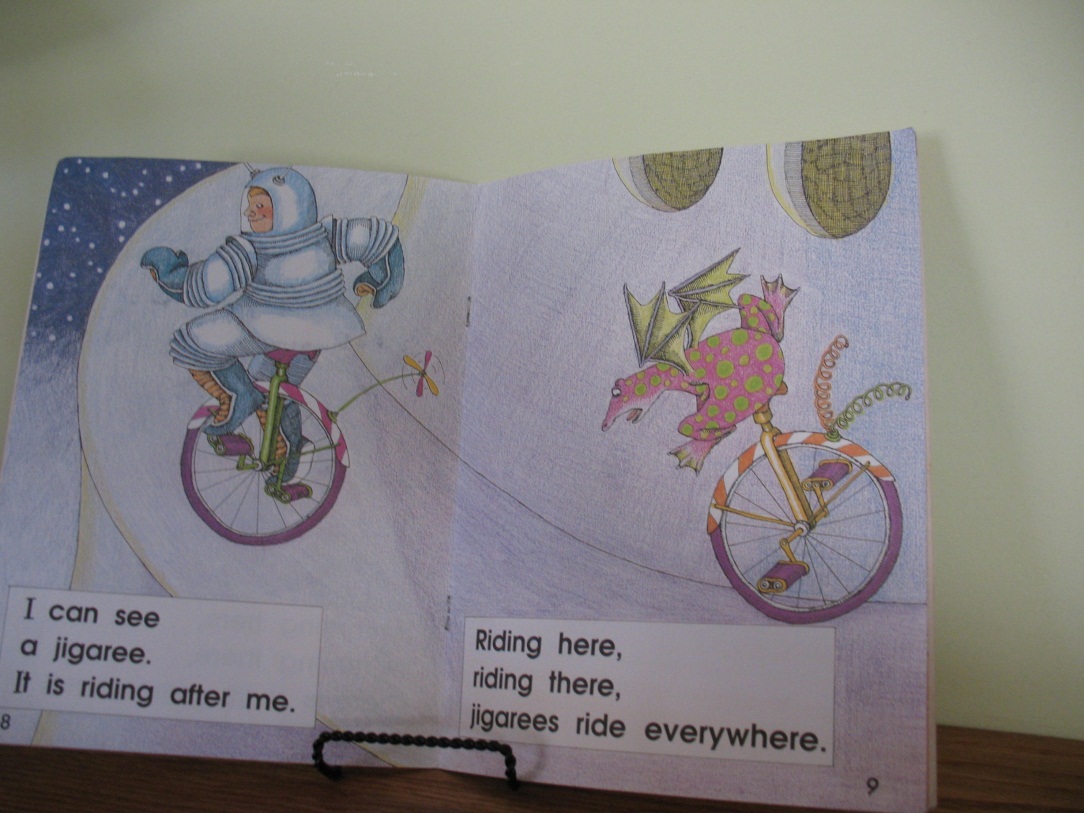 